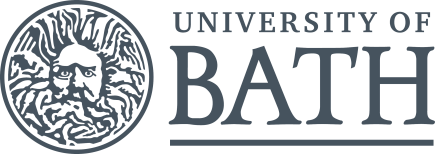 Academic Career Academy 2024Application FormThe Academic Career Academy will take place between from February to June 2024. You are also required to do some work between workshops.You must commit to attending all workshops, which will be held in person: it is not possible to opt in and out of sessions.  I confirm that I am available and commit to attending all workshopsI confirm that I am employed at the University of Bath until at least the end of June 2024. Guidance for ApplicantsThe Academic Career Academy is for talented Postdoc Research Associates who want to pursue a career in academia and can demonstrate:Track record of excellence in their researchPositive contributions to research cultureExcellent communication skills and potential to support the learning and teaching of othersMotivation to succeedPlease consider these criteria when completing the following sections as they will be used to select the successful applicants. We expect the application process to be highly competitive. Please observe the word limits as we will disregard any response which exceeds these. Thank you for taking the time to complete this application. Please take a few minutes to check you have fully completed the form. Please return this form by email to resdev@bath.ac.uk by 16:00 on Friday 1 December 2023.Eligibility	DateTimeSessionVenueTuesday 27th February 2024  9.30am to 4.00pmYour strategy: where do you want to be, and where are you now?10 West 5.01 Wednesday 13th March 2024 9.30am to 1.00pmWhat is your niche?10 West 5.01Tuesday 26th March 2024  9.30am to 1.00pmTeaching10 West 5.01Thursday 25th April 2024  9.30am to 4.00pmProposals10 West 5.01Wednesday 22nd May 20249.30am to 1.00pmPersonal and professional impact10 West 5.01Tuesday 11th June 2024  9.30am to 4.00pmMock interviews10 West 5.01Applicant details			TitleTitleFirst nameFirst nameSurnameSurnameUniversity email addressUniversity email addressDepartment Department Job titleJob title	Contract details	Number of postdoc positions held (including current)End of current contract (date)Date of PhD completionAuthorisation		You must commit to attending all workshops. One of the following should support your attendance: PI /Line Manager. Please note that we may contact the PI/Line manager for a reference.NameJob titleRelationship to you(PI /Line Manager)Contact email addressSignature of PI/Line managerAbout youPlease tell us briefly why you would like to pursue an academic career and why participating in the Academic Career Academy might help you.  250 words maximumPlease provide a list of your work-focused activities outside research for example public engagement activities, involvement in societies, or contribution to the research community and positive research cultures. 200 words maximumHave you done any supervision or teaching/demonstrating? If yes, please include details on how much and what you have done here 200 words maximumHave you won any funding in the past? If yes please provide a list of what it was and how much 200 words maximumPlease include your list of Publications hereReturning your application		